INDICAÇÃO Nº 658/2021Excelentíssimo Senhor Presidente.Nobres Vereadores.	O Vereador LUIZ MAYR NETO apresenta a Vossa Excelência a presente INDICAÇÃO, nos termos do art. 127 e seguintes do Regimento Interno, para o devido encaminhamento a Exma. Sra. Prefeita Municipal para as providências cabíveis, nos seguintes termos:Realizar operação tapa buraco na Rua Brasilino Monholli, Loteamento Residencial Ana Carolina.JUSTIFICATIVAConforme reivindicação de munícipes e constatado por este gabinete, é necessário realizar operação tapa buraco na Rua Brasilino Monholli, Loteamento Residencial Ana Carolina. A via já possui um grande buraco e outros ponto ao redor já estão craquelando e soltando o asfalto.Valinhos, 17 de março de 2021.___________________________LUIZ MAYR NETOVereador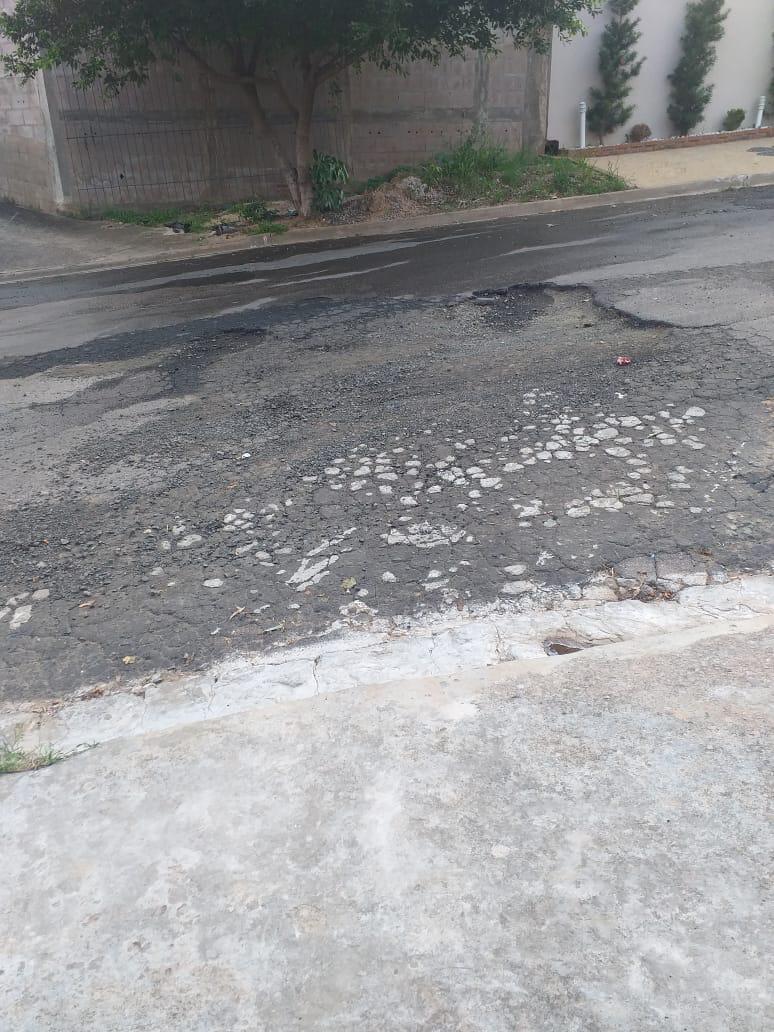 